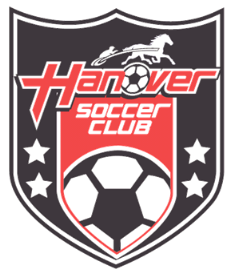 April 26, 2022Dear HSC community,I am writing in regards to the recent news handed down to us and other youth sport organizations by the Conewago Township Board of Supervisors.  At a recent meeting, the Board voted in favor (4-1) of imposing a moratorium on new or renewal park use leases effective immediately.This does affect our expected relationship with them.  In early spring, I signed a lease with the township for use of up to 12 acres of the Plum Creek Community Park on behalf of our club that ran from March through August, 2022.  The short lease was to jump on cycle with the boy’s lacrosse group we were set to share field space with in the spring seasons and so we could move our operations to the park at the conclusion of this spring 2022 season.  The plan was to renew that lease for an annual term to run from Sept 1 to August 31.While it feels very ill-timed, at this point we can only move our club forward.  We hope for the best for the community park’s future and that the Board will find a way to fulfill its potential.  I know they will work hard to do so.With that future in mind, we’ve spent the last couple of days reaching out to other community members and businesses, as well as researching parks and schools with resources already in place to assist us in our play space needs.  Multiple groups have shown interest in helping us and have requested more information and discussion.  We believe completely that we will be successful and that our Hanover community will come together with a new plan for our soccer players.UTZ field update:  One of the efforts mentioned above was to ask UTZ about the upcoming schedule for their expansion.  We have just learned today that we have permission to use our space at UTZ fields until November 1st!  This news is most welcome and just another indication of the type of community-oriented partner we have in them.  So, we have time.  Teams will have space to train and we continue to have dedicated volunteers, coaches, and families working to secure needed resources.We’re excited to have a unique fall season for our teams as we will need to conclude earlier than usual but it will invite creative solutions and we are up for it!  We will plan to vacate the fields by November and relocate our equipment to site(s) identified as the next stop in our club’s history.As we have these conversations and continue working to make plans, please do not hesitate to contact me directly or any member of our HSC board team if you have any ideas, suggestions or even resources that would help.  We are all one soccer club and our driving motivation is to keep kids playing soccer at all levels and to keep families playing locally.Yours in soccer,Amy Redding, President